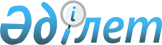 Қазақстан Республикасы Үкiметiнiң 1997 жылғы 19 тамыздағы N 1268 қаулысына өзгерiс енгiзу туралы
					
			Күшін жойған
			
			
		
					Қазақстан Республикасы Үкiметiнiң қаулысы 1997 жылғы 3 қазан N 1412. Күшi жойылды - ҚРҮ-нiң 1997.11.12. N 1556 қаулысымен

      Қазақстан Республикасының Үкiметi қаулы етедi: 

      1. "Қазақстан Республикасы Денсаулық сақтау министрлiгi туралы ереженi бекiту туралы" Қазақстан Республикасы Үкiметiнiң 1997 жылғы 19 тамыздағы N 1268 P971268_ қаулысына мынадай өзгерiс енгiзiлсiн: 

      2-тармақтағы "402" деген сан "409" деген санмен ауыстырылсын. 

      2. Мыналардың күшi жойылған деп танылсын: 

      "Қазақстан Республикасы Үкiметiнiң шешiмдерiне өзгертулер мен толықтырулар енгiзу туралы" Қазақстан Республикасы Үкiметiнiң 1995 жылғы 6 ақпандағы N 115 қаулысымен бекiтiлген Қазақстан Республикасы Үкiметiнiң шешiмдерiне енгiзiлетiн өзгертулер мен толықтырулардың 20-тармағы (Қазақстан Республикасының ПҮАЖ-ы, 1995 ж., N 5, 62-құжат); 

      "Қазақстан Республикасы Үкiметiнiң кейбiр шешiмдерiне өзгертулер мен толықтырулар енгiзу және күшiн жойған деп тану туралы" Қазақстан Республикасы Үкiметiнiң 1996 жылғы 29 сәуiрдегi 520 қаулысымен бекiтiлген Қазақстан Республикасы Үкiметiнiң кейбiр шешiмдерiне енгiзiлетiн өзгертулер мен толықтырулардың 2-тармағы (Қазақстан Республикасының ПҮАЖ-ы, 1996 ж., N 18, 151-құжат). 

 

     Қазақстан Республикасы      Премьер-Министрiнiң       мiндетiн атқарушы
					© 2012. Қазақстан Республикасы Әділет министрлігінің «Қазақстан Республикасының Заңнама және құқықтық ақпарат институты» ШЖҚ РМК
				